приказМоскваОб утверждении перечня вступительныхиспытаний в НЧОУ ВО «Московский институт экономики, политики и права» и установлении минимального количества баллов на 2019/2020 учебный годВ соответствии с Приказом Министерства образования и науки Российской Федерации (Минобрнауки России) от 14 октября 2015г. № 1147 (с изменениями и дополнениями) «Об утверждении Порядка приема на обучение по образовательным программам высшего образования – программам бакалавриата, программам специалитета, программам магистратуры», Приказом Министерства образования и науки РФ от 04.09.2014 №1204 «Об утверждении перечня вступительных испытаний при приеме на обучение по образовательным программам высшего образования - программам бакалавриата и программам специалитета» (с изменениями и дополнениями), Приказом Федеральной службы по надзору в сфере образования и науки (Рособрнадзор) от 18.11.2016г. № 1967 «Об определении минимального количества баллов единого государственного экзамена, подтверждающего освоение образовательной программы среднего общего образования, и  минимального количества баллов единого государственного экзамена, необходимого для поступления в образовательные организации высшего образования на обучение по программам бакалавриата и программам специалитета», Правилами  приема в НЧОУ ВО «Московский институт экономики, политики и права» Приказываю: Утвердить перечень вступительных испытаний и установить минимальное количество баллов при приеме на обучение на первый курс по программам бакалавриата по очной, очно-заочной и заочной формам обучения, подтверждающее успешное прохождение вступительных испытаний в  НЧОУ ВО «Московский институт экономики, политики и права» на 2019/2020 учебный год:1. Для категории абитуриентов, имеющих общее среднее образование- по русскому языку  - 36 баллов- по математике - 27 баллов- по обществознанию - 42 балла- по истории - 32 балла- по биологии - 36 баллов- по географии - 37 баллов- по иностранному языку - 22 балла- по информатике и ИКТ - 40 баллов2. Для категории абитуриентов, имеющих профессиональное образование и иностранных граждан- по русскому языку - 50 баллов- по математике - 50 баллов- по обществознанию - 50 баллов- по истории - 50 баллов- по биологии - 50 баллов2. Контроль за исполнением приказа возложить на Первого проректора Т.И. ПустовитовуРектор									Т. Л. ОлейникСогласовано:Первый проректор_______________  Т.И. ПустовитоваИсполнитель:Т.А. Бекетова(499)230-01-09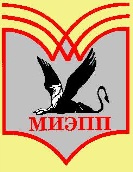 Негосударственное частное образовательное учреждение высшего образования «Московский институт экономики, политики и права»(НЧОУ ВО «МИЭПП»)25 сентября 2018 г.№ 28-од/18